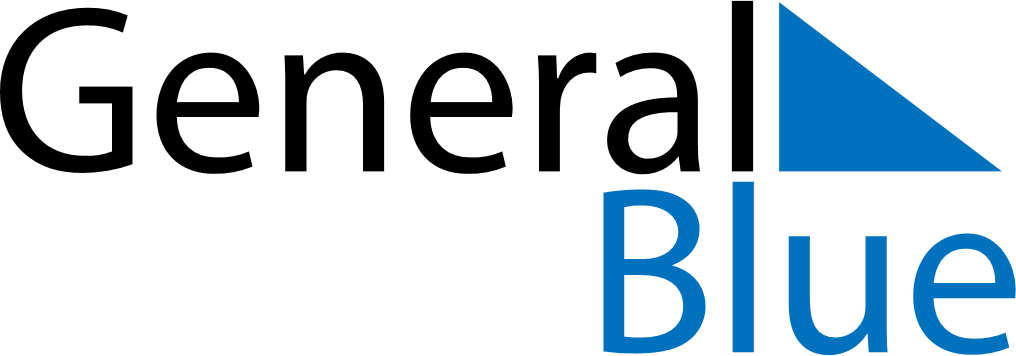 October 2022October 2022October 2022October 2022ColombiaColombiaColombiaSundayMondayTuesdayWednesdayThursdayFridayFridaySaturday1234567789101112131414151617181920212122Columbus Day23242526272828293031